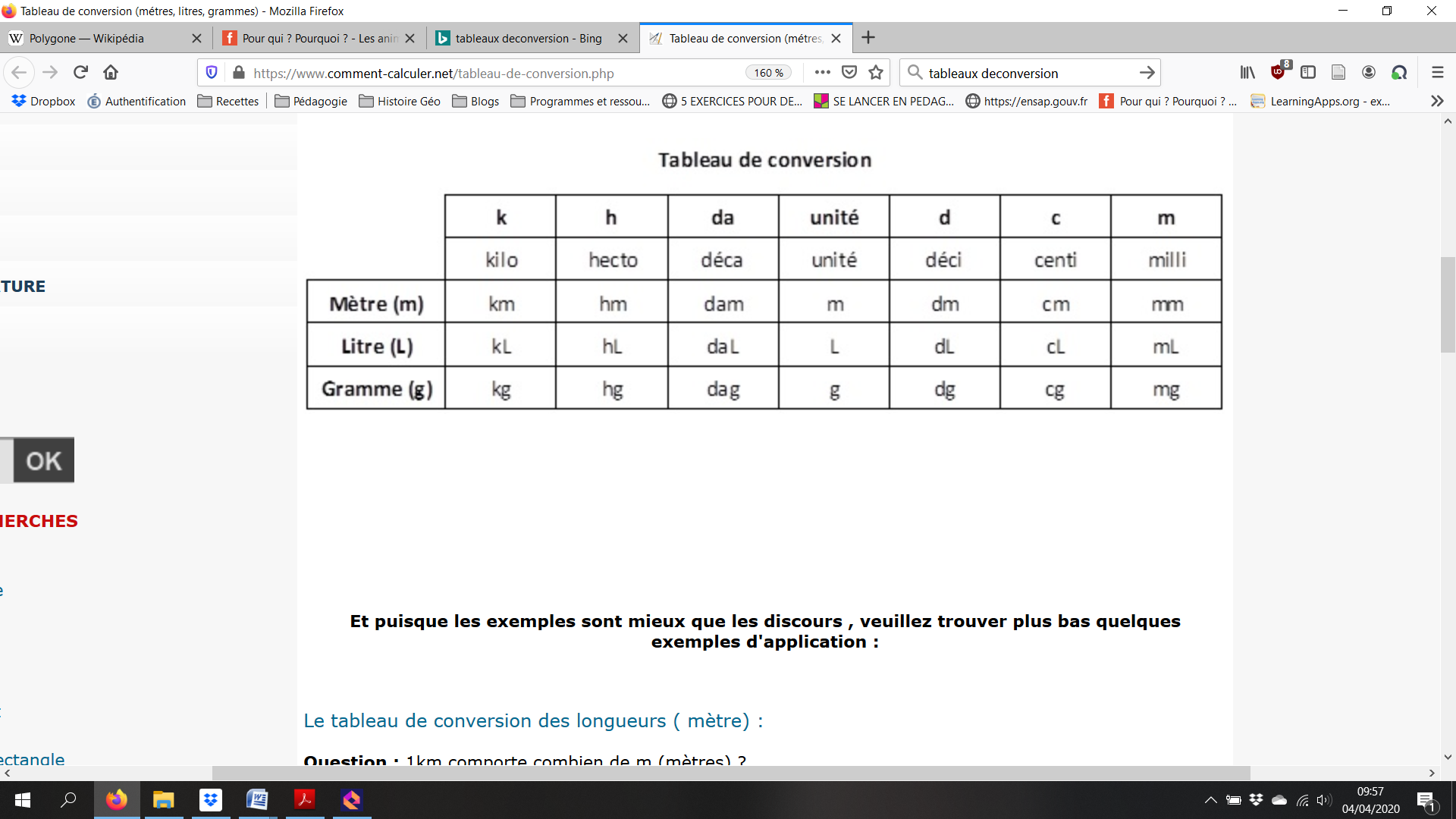 kgkLKmhghLhmdagdaLdamgLmdgdLdmcgcLcmmgmLmm